Об обеспечении безопасности людей на водных объектах на территории Ленского района в летний период 2023 годаВо исполнение Федерального закона Российской Федерации №131-ФЗ от 06 октября 2003 года «Об общих принципах организации местного самоуправления в Российской Федерации», а также правил охраны жизни людей на водных объектах на территории Ленского района: Рекомендовать главам муниципальных образований Ленского района, руководителям предприятий и организаций независимо от форм собственности:Объявить с 17 июня по 31 августа 2023 года на территориях муниципальных образований трехмесячник безопасности на водных объектах;Провести заседания комиссий по чрезвычайным ситуациям по выработке мероприятий обеспечения безопасности людей на водных объектах в период купального сезона и в период проведения месячника безопасности на водных объектах;Повысить эффективность совместной работы с «Западным отделением ГИМС МЧС РФ по РС(Я)» по обеспечению безопасности в детских оздоровительных учреждениях и туристических лагерях, принятию мер по недопущению гибели детей, обеспечению организованного отдыха людей на воде;Совместно провести работу по выявлению незарегистрированных мест массового отдыха населения на водоемах, принять меры по обустройству и открытию безопасных мест купания и отдыха на водоемах, обращая особое внимание на оборудование мест отдыха детей на водных объектах;Выставить аншлаги с информацией о запрете купания в выявленных опасных местах;Создать специализированные мобильные подразделения водных спасателей в целях организации безопасного купания, особенно в выходные, праздничные дни, в необорудованных местах массового отдыха населения; Организовать и провести инструктажи по обеспечению безопасности детей на водных объектах с лицами, задействованными в организации и проведении летнего отдыха детей с привлечением государственных инспекторов по маломерным судам;Организовать в начале каждой смены проведение занятий с детьми по обучению правил безопасного поведения на воде;Организовать работу в средствах массовой информации и местах массового пребывания людей по информированию населения о мерах безопасности на водных объектах;Ежемесячно до 30 числа 2023 года представлять в управление производственного развития МО «Ленский район» на эл.адрес: otr_lensk@mail.ru  информацию о проделанных мероприятиях.Главному специалисту управления делами (Иванская Е.С.) настоящее распоряжение опубликовать в средствах массовой информации.Контроль исполнения настоящего распоряжения оставляю за собой.Глава								Ж.Ж. Абильманов Муниципальное образование«ЛЕНСКИЙ РАЙОН»Республики Саха (Якутия)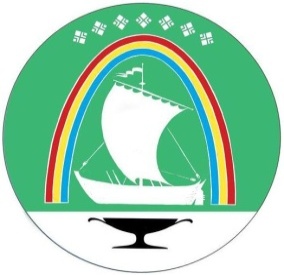 Саха Өрөспүүбүлүкэтин «ЛЕНСКЭЙ ОРОЙУОН» муниципальнайтэриллиитэ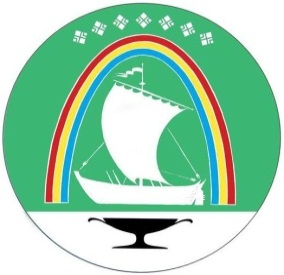 Саха Республикатын«ЛЕНСКЭЙ ОРОЙУОН» муниципальнайтэриллиитэ     РАСПОРЯЖЕНИЕ                          Дьаhал                г.Ленск                             Ленскэй кот «_05_» _июня_ 2023 года                         № __01-04-1152/3___от «_05_» _июня_ 2023 года                         № __01-04-1152/3___